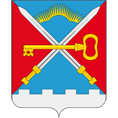 СОВЕТ ДЕПУТАТОВ СЕЛЬСКОГО ПОСЕЛЕНИЯ АЛАКУРТТИ  КАНДАЛАКШСКОГО РАЙОНАТРЕТЬЕГО СОЗЫВАРЕШЕНИЕот 14. 12. 2015 года                                                                                               № 165О назначении исполняющего обязанности главы администрации сельского поселения Алакуртти Кандалакшского районана основании открытого голосования Совет депутатов сельского поселения Алакуртти Кандалакшского районарешил:1. Назначить исполняющим обязанности главы администрации сельского поселения Алакуртти Кандалакшского района Егорова Олега Борисовича.2.Опубликовать настоящее решение в информационном бюллетене «Алакуртти – наша земля» и на официальном сайте администрации.Глава муниципального образования                                                             Вайс О.В.